６年生のみなさんへ休みが続きますね。できる範囲でかまいませんので、下の課題をしておきましょう。計画的にできるようになればいいですね。時間はたっぷりあると思いますので、丁ねいな字で書きましょう。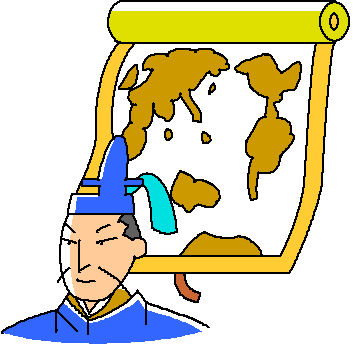 国語プリント　　１０枚　　→必ず提出しましょう社会プリント　　２枚理科プリント　　２枚外国語プリント　　２枚全て終わった人は、教科書を読んだりまとめたりして、予習をしておきましょう。返却した課題の直しは、再度確認しましょう。できた宿題は丸つけをしますので、回収ボックスに入れておいてください。未提出の課題についても、持ってくることができれば、５／７に学校に持ってきましょう。今後も体調に気を付け、元気に過ごしてください。６年担任　　山本・高井・中村